Please see job notes and/or advertisement for more information on specific role qualification requirements and relevant experience. Agency overviewThe Department of Communities and Justice (DCJ) is the lead agency under the Stronger Communities Cluster. DCJ works to enable everyone's right to access justice and help for families through early intervention and inclusion, with benefits for the whole community. Stronger Communities is focussed on achieving safe, just, inclusive and resilient communities by providing services that are effective and responsive to community needs. Primary purpose of the roleThe role provides complex administrative services to meet statutory obligations and delivers high quality and professional services to clients. The role supervises staff and provides ‘hands-on’ training and guidance.The role may be a Registrar or Deputy Registrar in a court registry and will be required to supervise a small team and effectively allocate resources to meet the Department’s requirements.  The role may be required to perform some quasi-judicial and procedural functions.Key accountabilitiesProvides training, supervision and support to team members and deals with complex enquiries. Within team identifies and prioritises tasks and allocates resources to meet daily goals.Ensures output of team is accurate, compliant with time standards and responsive to client needsContributes to the development and implementation of initiatives that aim to improve work practices.Adapts to work in different jurisdictions.Interprets and applies departmental policies and practices such as Bullying/Harassment prevention, EEO, EAPS, Code of Conduct, WH&S, Ethical Work Practices, Disability Awareness, ATSI Strategies.Registrar/Deputy Registrar onlyPerforms some quasi-judicial functionsKey challengesDisplays initiative and provides a high quality client service in a changing and complex work environment.Maintains and shares knowledge and understanding of procedural and legislative changes affecting the operations of the courtAble to quickly adapt to working in different jurisdictions and providing supervision and support in changing teamsAs Registrar/Deputy Registrar, demonstrates judgment and discretion in performing quasi-judicial functionsKey relationshipsRole dimensionsDecision makingThe role makes independent decisions in relation to issues that are guided by established practices, procedures in relation to day-to-day matters concerning the operation of the court and registryThe role is responsible for identifying workload, setting priorities and allocating work to team members.The role seeks guidance, direction and advice from senior management where matters are beyond their experienceReporting lineThis position reports to the Office Manager/Deputy Registrar/RegistrarDirect reportsVaries depending on position and locationBudget/ExpenditureVaries depending on position and locationEssential requirementsCircuit and relieving staff are required to possess a current Drivers Licence and be willing to travel, including overnight stays.Appointments are subject to reference checks. Some roles may also require the following checks/ clearances:National Criminal History Record Check in accordance with the Disability Inclusion Act 2014Working with Children Check clearance in accordance with the Child Protection (Working with Children) Act 2012Capabilities for the roleThe NSW public sector capability framework describes the capabilities (knowledge, skills and abilities) needed to perform a role. There are four main groups of capabilities: personal attributes, relationships, results and business enablers, with a fifth people management group of capabilities for roles with managerial responsibilities. These groups, combined with capabilities drawn from occupation-specific capability sets where relevant, work together to provide an understanding of the capabilities needed for the role.The capabilities are separated into focus capabilities and complementary capabilities. Focus capabilitiesFocus capabilities are the capabilities considered the most important for effective performance of the role. These capabilities will be assessed at recruitment. The focus capabilities for this role are shown below with a brief explanation of what each capability covers and the indicators describing the types of behaviours expected at each level.Complementary capabilitiesComplementary capabilities are also identified from the Capability Framework and relevant occupation-specific capability sets. They are important to identifying performance required for the role and development opportunities. Note: capabilities listed as ‘not essential’ for this role is not relevant for recruitment purposes however may be relevant for future career development.ClusterStronger Communities Stronger Communities DepartmentDepartment of Communities and JusticeDepartment of Communities and JusticeDivision/Branch/UnitCourts, Tribunals and Service Delivery / Court ServicesCourts, Tribunals and Service Delivery / Court ServicesLocationVariousVariousClassification/Grade/BandClerk Grade 3-4Clerk Grade 3-4Role NumberVariousVariousANZSCO Code531111531111PCAT Code11191921119192Date of Approval21 October 2014Ref: CATS 0008Agency Websitewww.dcj.nsw.gov.auwww.dcj.nsw.gov.auWhoWhyInternalOffice Manager/Deputy Registrar / Registrar/Senior Registrar For guidance, direction and adviceTo provide feedback on staff performance and issuesTeam membersProvides guidance, advice and support and shares informationSets goals and priorities and provides feedback on performance JudiciaryFor procedural advice and guidelinesExternalClientsHandles complex enquiries and correspondenceFOCUS CAPABILITIESFOCUS CAPABILITIESFOCUS CAPABILITIESFOCUS CAPABILITIESFOCUS CAPABILITIESFOCUS CAPABILITIESFOCUS CAPABILITIESCapability group/setsCapability nameCapability nameBehavioural indicatorsLevelLevel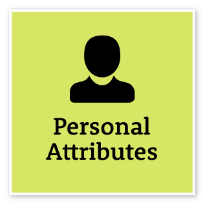 Act with IntegrityBe ethical and professional, and uphold and promote the public sector valuesRepresent the organisation in an honest, ethical and professional waySupport a culture of integrity and professionalismUnderstand and help others to recognise their obligations to comply with legislation, policies, guidelines and codes of conductRecognise and report misconduct and illegal and inappropriate behaviourReport and manage apparent conflicts of interest and encourage others to do soRepresent the organisation in an honest, ethical and professional waySupport a culture of integrity and professionalismUnderstand and help others to recognise their obligations to comply with legislation, policies, guidelines and codes of conductRecognise and report misconduct and illegal and inappropriate behaviourReport and manage apparent conflicts of interest and encourage others to do soRepresent the organisation in an honest, ethical and professional waySupport a culture of integrity and professionalismUnderstand and help others to recognise their obligations to comply with legislation, policies, guidelines and codes of conductRecognise and report misconduct and illegal and inappropriate behaviourReport and manage apparent conflicts of interest and encourage others to do soIntermediate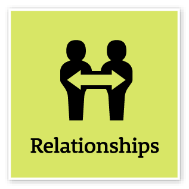 Commit to Customer ServiceProvide customer-focused services in line with public sector and organisational objectivesFocus on providing a positive customer experienceSupport a customer-focused culture in the organisationDemonstrate a thorough knowledge of the services provided and relay this knowledge to customersIdentify and respond quickly to customer needsConsider customer service requirements and develop solutions to meet needsResolve complex customer issues and needsCooperate across work areas to improve outcomes for customersFocus on providing a positive customer experienceSupport a customer-focused culture in the organisationDemonstrate a thorough knowledge of the services provided and relay this knowledge to customersIdentify and respond quickly to customer needsConsider customer service requirements and develop solutions to meet needsResolve complex customer issues and needsCooperate across work areas to improve outcomes for customersFocus on providing a positive customer experienceSupport a customer-focused culture in the organisationDemonstrate a thorough knowledge of the services provided and relay this knowledge to customersIdentify and respond quickly to customer needsConsider customer service requirements and develop solutions to meet needsResolve complex customer issues and needsCooperate across work areas to improve outcomes for customersIntermediateWork CollaborativelyCollaborate with others and value their contributionBuild a supportive and cooperative team environmentShare information and learning across teamsAcknowledge outcomes that were achieved by effective collaborationEngage other teams and units to share information and jointly solve issues and problemsSupport others in challenging situationsUse collaboration tools, including digital technologies, to work with othersBuild a supportive and cooperative team environmentShare information and learning across teamsAcknowledge outcomes that were achieved by effective collaborationEngage other teams and units to share information and jointly solve issues and problemsSupport others in challenging situationsUse collaboration tools, including digital technologies, to work with othersBuild a supportive and cooperative team environmentShare information and learning across teamsAcknowledge outcomes that were achieved by effective collaborationEngage other teams and units to share information and jointly solve issues and problemsSupport others in challenging situationsUse collaboration tools, including digital technologies, to work with othersIntermediate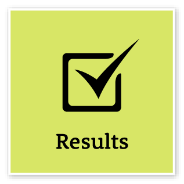 Plan and PrioritisePlan to achieve priority outcomes and respond flexibly to changing circumstancesUnderstand the team and unit objectives and align operational activities accordinglyInitiate and develop team goals and plans, and use feedback to inform future planningRespond proactively to changing circumstances and adjust plans and schedules when necessaryConsider the implications of immediate and longer-term organisational issues and how these might affect the achievement of team and unit goalsAccommodate and respond with initiative to changing priorities and operating environmentsUnderstand the team and unit objectives and align operational activities accordinglyInitiate and develop team goals and plans, and use feedback to inform future planningRespond proactively to changing circumstances and adjust plans and schedules when necessaryConsider the implications of immediate and longer-term organisational issues and how these might affect the achievement of team and unit goalsAccommodate and respond with initiative to changing priorities and operating environmentsUnderstand the team and unit objectives and align operational activities accordinglyInitiate and develop team goals and plans, and use feedback to inform future planningRespond proactively to changing circumstances and adjust plans and schedules when necessaryConsider the implications of immediate and longer-term organisational issues and how these might affect the achievement of team and unit goalsAccommodate and respond with initiative to changing priorities and operating environmentsIntermediate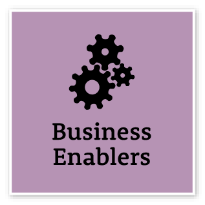 TechnologyUnderstand and use available technologies to maximise efficiencies and effectivenessDemonstrate a sound understanding of technology relevant to the work unit, and identify and select the most appropriate technology for assigned tasksUse available technology to improve individual performance and effectivenessMake effective use of records, information and knowledge management functions and systemsSupport the implementation of systems improvement initiatives, and the introduction and roll-out of new technologiesDemonstrate a sound understanding of technology relevant to the work unit, and identify and select the most appropriate technology for assigned tasksUse available technology to improve individual performance and effectivenessMake effective use of records, information and knowledge management functions and systemsSupport the implementation of systems improvement initiatives, and the introduction and roll-out of new technologiesDemonstrate a sound understanding of technology relevant to the work unit, and identify and select the most appropriate technology for assigned tasksUse available technology to improve individual performance and effectivenessMake effective use of records, information and knowledge management functions and systemsSupport the implementation of systems improvement initiatives, and the introduction and roll-out of new technologiesIntermediate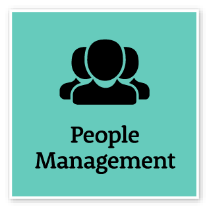 Manage and Develop PeopleEngage and motivate staff, and develop capability and potential in othersClarify the work required, and the expected behaviours and outputsClearly communicate team members’ roles and responsibilitiesContribute to developing team capability and recognise potential in peopleRecognise good performance, and give support and regular constructive feedback linked to development needsIdentify appropriate learning opportunities for team membersCreate opportunities for all team members to contributeAct as a role model for inclusive behaviours and practicesRecognise performance issues that need to be addressed and seek appropriate adviceClarify the work required, and the expected behaviours and outputsClearly communicate team members’ roles and responsibilitiesContribute to developing team capability and recognise potential in peopleRecognise good performance, and give support and regular constructive feedback linked to development needsIdentify appropriate learning opportunities for team membersCreate opportunities for all team members to contributeAct as a role model for inclusive behaviours and practicesRecognise performance issues that need to be addressed and seek appropriate adviceClarify the work required, and the expected behaviours and outputsClearly communicate team members’ roles and responsibilitiesContribute to developing team capability and recognise potential in peopleRecognise good performance, and give support and regular constructive feedback linked to development needsIdentify appropriate learning opportunities for team membersCreate opportunities for all team members to contributeAct as a role model for inclusive behaviours and practicesRecognise performance issues that need to be addressed and seek appropriate adviceFoundational COMPLEMENTARY CAPABILITIESCOMPLEMENTARY CAPABILITIESCOMPLEMENTARY CAPABILITIESCOMPLEMENTARY CAPABILITIESCapability Group/SetsCapability NameDescriptionLevel Display Resilience and CourageBe open and honest, prepared to express your views, and willing to accept and commit to changeManage SelfShow drive and motivation, an ability to self-reflect and a commitment to learningValue Diversity and InclusionDemonstrate inclusive behaviour and show respect for diverse backgrounds, experiences and perspectivesCommunicate EffectivelyCommunicate clearly, actively listen to others, and respond with understanding and respectInfluence and NegotiateGain consensus and commitment from others, and resolve issues and conflictsDeliver ResultsAchieve results through the efficient use of resources and a commitment to quality outcomesThink and Solve ProblemsThink, analyse and consider the broader context to develop practical solutionsDemonstrate AccountabilityBe proactive and responsible for own actions, and adhere to legislation, policy and guidelinesFinanceUnderstand and apply financial processes to achieve value for money and minimise financial riskProcurement and Contract ManagementUnderstand and apply procurement processes to ensure effective purchasing and contract performanceProject ManagementUnderstand and apply effective project planning, coordination and control methodsInspire Direction and PurposeCommunicate goals, priorities and vision, and recognise achievementsOptimise Business OutcomesManage people and resources effectively to achieve public valueManage Reform and ChangeSupport, promote and champion change, and assist others to engage with change